Place the letter of the body regions (front side) onto the appropriate location on the diagrams below: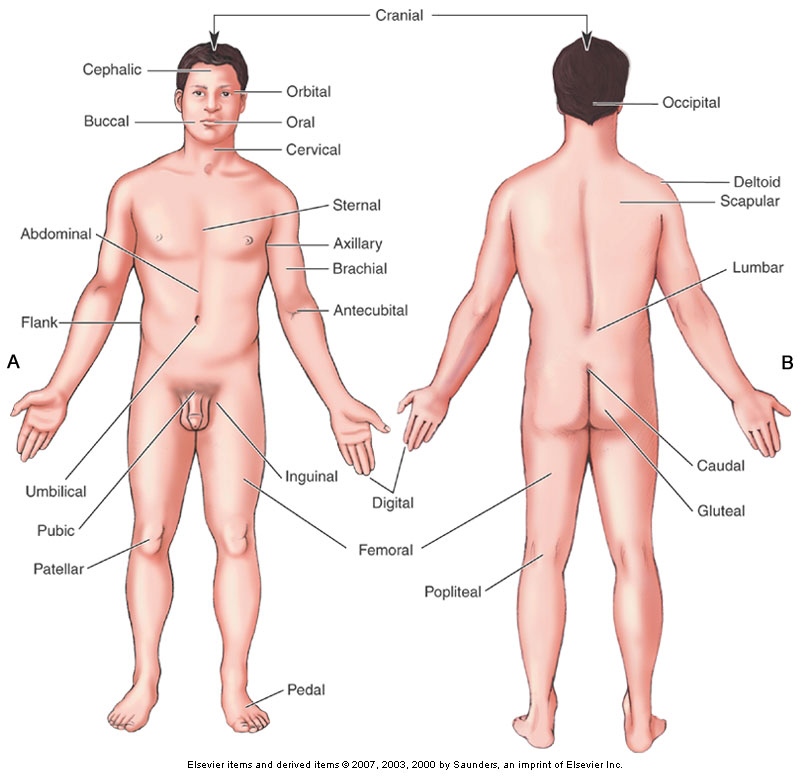 ANSWER KEY